02 апреля 2024										№ 146О внесении изменений в Постановление администрации поселка Березовка от 20.04.2021 года № 92 «Об организации трудового отряда Главы поселка»В целях дальнейшего развития молодежной политики в рамках реализации мероприятий муниципальной программы «Молодежь поселка Березовка в 21 веке», утвержденной Постановлением администрации поселка Березовка от 06.10.2023 № 517, в соответствии со статьей 179 Бюджетного Кодекса РФ, руководствуясь Уставом поселка Березовка, ПОСТАНОВЛЯЮ:Внести изменение в пункт 2.5 приложения «Положение о системе оплаты труда работников трудового отряда Главы поселка» и изложить в следующей редакции:«Работникам Отряда выплачивается заработная плата исходя из следующих размеров оклада за один месяц при условии выполнения нормы выработки:- 19 242,00 (девятнадцать тысяч двести сорок два) рубля 00 копеек - для несовершеннолетних работников, бригадиров;-  19 242,00 (девятнадцать тысяч двести сорок два) рубля 00 копеек - для командира Отряда».Производить финансирование расходов по организации трудового отряда Главы поселка за счет средств бюджета городского поселения, предусмотренных муниципальной программой «Молодежь поселка Березовка в 21 веке».Контроль за исполнением Постановления возложить на заместителя главы поселка по жизнеобеспечению Звягинцева П.И.Настоящее Постановление вступает в силу со дня официального опубликования в   газете «Пригород» и распространяется на правоотношения, возникшие с 01.05.2024г.Глава поселка								А.Н. Сабуров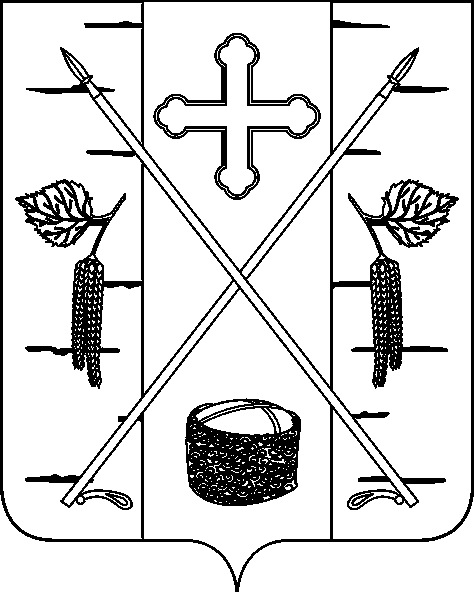 АДМИНИСТРАЦИЯ ПОСЕЛКА БЕРЕЗОВКАБЕРЕЗОВСКОГО РАЙОНА КРАСНОЯРСКОГО КРАЯПОСТАНОВЛЕНИЕп. Березовка